 Background Scripture:  James 4:8 (KJV)Draw nigh to God, and He will draw nigh to you. Cleanse your hands, ye sinners; and purify your hearts, ye double minded.Jumpstart and Review: Irresistible: alluring, magnetic, a strong draw and attraction, relentless in its persuasion; can’t be refused.As a Church, we don’t just want to be irresistible to people, as a Body of Believers, we should want to be irresistible to Heaven! An irresistible church is not a perfect church, but she is constantly aligning & realigning herself to please God.What Happens at an Irresistible Church:You Grow SpirituallyYou Get a Strong Sense of MissionYou Can’t Wait To Go To Church Every WeekYou Want To Invest For The Long HaulYou Tell Others About Your ChurchYou Know That Your Church Is A Model Of Growth, Not A Perfect ModelYou’re Regularly Challenged To ChangeQFC (Questions For Consideration)If we choose how close we draw to God, what keeps us from climbing into His lap?______________________________________________________________________________________________________________________________________________________________________________________________________________________________________________________________________________What “version” of God did people get from you thus far? _________________________________________________________________________________________________________________________________________________________________________________________________________________________________Reflect-n-RecapThis week’s lesson was … The areas I feel this lesson growing me are … Comments / Testimonial / Questions: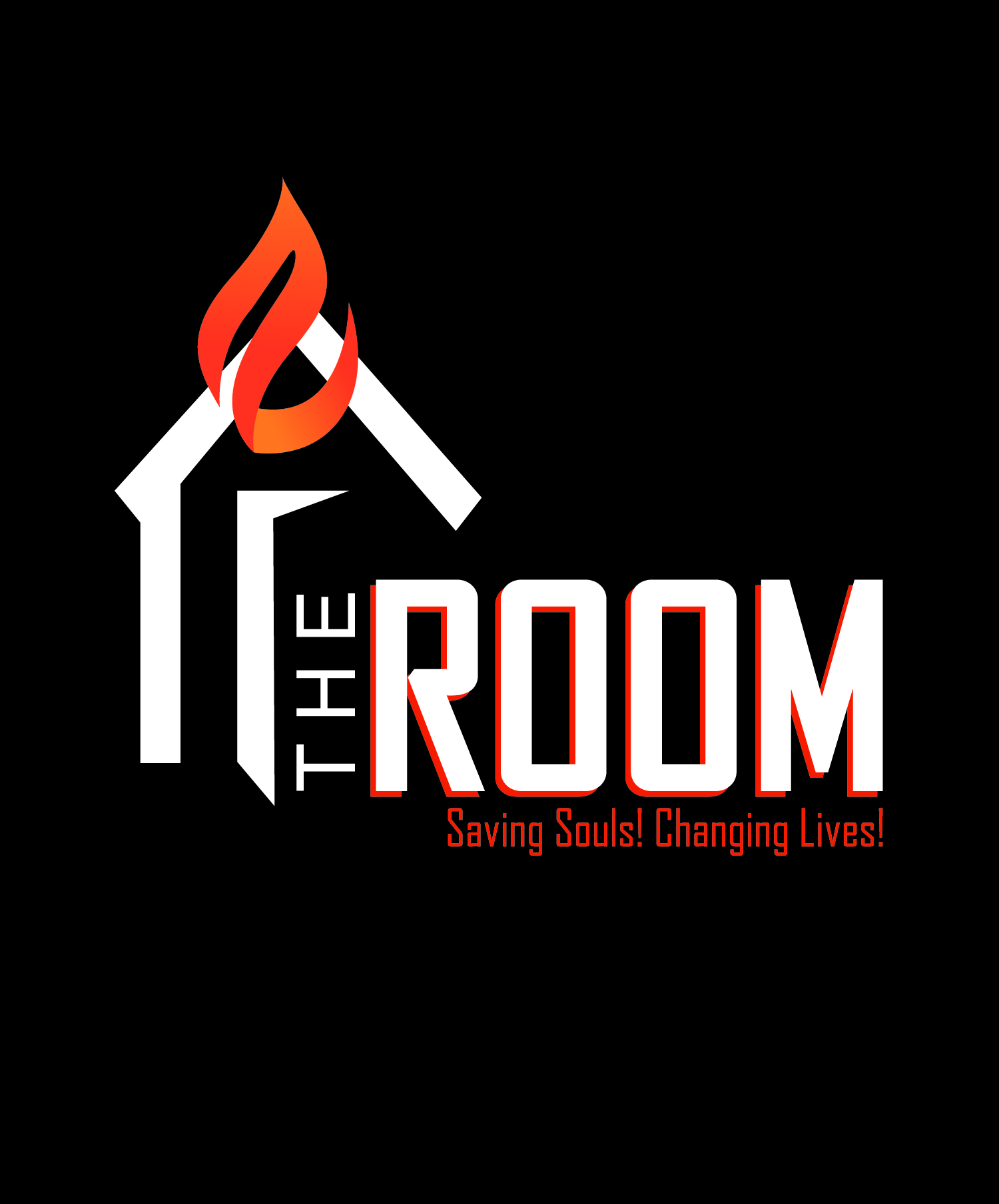 